Муниципальное дошкольное образовательное учреждение«Детский сад «Звездочка»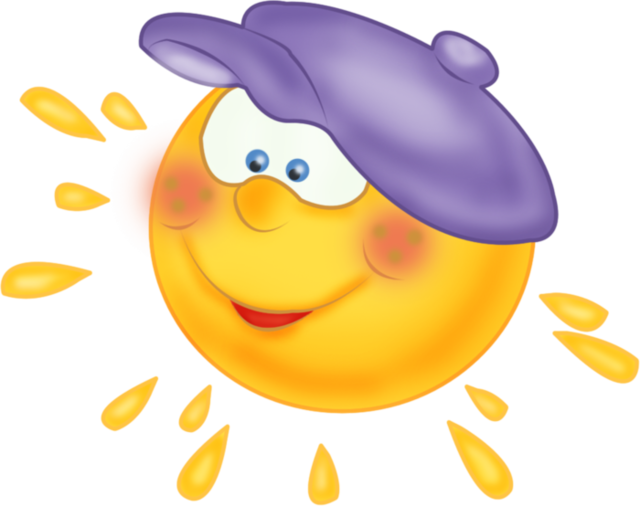 

Под весёлую музыку в зал вбегают клоуны Клёпа и Ириска. Ириска пожимает детям руки, Клёпа «здоровается» с детьми за ногу.
Клёпа.
Здравствуйте, ребятишки,
Девчонки и мальчишки!
Я – Клёпа, клоун славный,
Весёлый и забавный!
К вам спешил я, торопился,
Чуть в канаву не свалился!
Ириска.
Я – Ириска, веселушка,
Веселушка – хохотушка!
На берёзу налетела,
Носом два куста задела.
А потом… пять раз упала!
Наконец, и к вам попала!Клёпа. Вы запомнили как нас зовут? Проверим!
Клёпа и Ириска поочерёдно поднимают руки. Дети громко называют имя того, кто поднял руки (несколько раз). В конце руки поднимают оба клоуна.Ириска. Хорошо, наши имена вы знаете, а мы ваши – нет! Давайте знакомиться!
По команде: «Раз, два, три, своё имя назови!» дети одновременно громко кричат свои имена.
Клёпа. Ой, ничего не понял! Давайте ещё раз, но теперь имя назовут только мальчики (по команде имена произносят мальчики)
Ириска. А теперь только девочки! (по команде произносят имена)
Клёпа. Ну, вот и познакомились! Ура! (все дружно кричат: «Ура!»)
Ириска. А у вас весёлое настроение? Проверим!
Ириска подбрасывает вверх платочек, пока он летит на пол, девочки громко смеются: «Хи-хи-хи». Клёпа подбрасывает вверх платочек – мальчики смеются: «Ха-ха-ха». Несколько раз.
Клёпа (замечает кончик ленты, которая торчит у него из кепки). Ой, что это? Всё утро наряжался, чтобы красивым к детям прийти на праздник, а тут такое! Непорядок!
Ириска. Давай помогу, Клёпа!
Клёпа снимает кепку с головы, Ириска начинает тянуть ленту, а она становится всё длиннее и длиннее… Когда лента всё же заканчивается, на её конце клоуны обнаруживают солнышко.Клёпа. Ух ты, вот это фокус! 
Ириска. Да, ребята, к нам в гости пришло солнышко!!! Как здорово!!! А как оно улыбается! Наверное, радо встрече с нами! Давайте улыбнёмся ему в ответ! (дети улыбаются)
Клёпа. Посмотри, Ириска, а у солнышка на лучиках какие-то листочки!
Ириска. Точно, да это же летние загадки! Ребята, отгадаем? Порадуем гостя?
Летние загадки (загадывают по очереди клоуны).
Клёпа.
Долгожданная пора!
Детвора кричит: «Ура!»
Что ж за радость это?
Наступило… (лето)
Ириска.
Жаркий шар на небе светит,
Этот шар любой заметит,
Утром смотрит к нам в оконце
Радостно сияя… (солнце)
Клёпа.
Зеленеют луга,
В небе радуга-дуга.
Солнцем озеро согрето,
Всех зовёт купаться… (лето)
Ириска.
Я под шапкой цветной
На ноге стою одной.
У меня свои повадки:
Я всегда играю в прятки (гриб)
Клёпа (встаёт на одну ногу) Какой же это гриб! Это же я, Клёпа! Это же я стою на одной ноге в цветной шапке, да и в прятки люблю играть! Ириска. Ребята, а вы любите играть в прятки?Дети: Да!!!
Клёпа. Тогда давайте поиграем, я буду прятаться – а вы меня искать.Дети закрывают глаза Клепа прячится за спину любого ребенка, остальные ищут. Игру повторить несколько раз.
Клёпа. Вот, как погляжу на наше солнышко, сразу хочется улыбаться!
Ириска. Конечно, Клёпа! Солнышко улыбается, потому что ему с нами весело!
Клёпа. Чем бы его ещё порадовать, чтобы оно не переставало улыбаться?
Ириска. Я знаю, что ребята знают стихи про лето! Расскажете солнышку?Летние стихи.
1. Доброе лето!
Доброе лето!
Сколько тепла в нём
И сколько в нём света!
Лето стучится
К нам в окна с утра:
- Вставай, детвора!
Вставайте, утята,
Гусята, телята!
Я всех вас умою
Водою речною.
И солнцем согрею!
Растите скорее! (Н.Полякова)
2.Зацепилося за тучку
И висит над нами
Разных семь у ней полосок,
Мы их сосчитали!
Кто ответит на вопрос:
Что это такое?
Это чудо – кто принёс?
Красивое какое!
Угадали? Да-да-да,
Это радуга-дуга!
Солнце с дождиком играли
И игрушку потеряли,
И теперь для всех она
С голубых небес видна! (Т.Луткова)
3. Летний дождь бежал по полю
И по речке через мост.
Опустил ручьи на волю,
Замочил мышонку хвост.
Капнул зайцу он на ухо
И умыл в лесу цветы.
Под листок забилась муха,
Закатился ёж в кусты.
4. Волк сырой, как после ванны,
Крот запрятался в траву.
Дождь ударил в барабаны,
Разбудил в дупле сову.
В норку юркнула лисица,
В будке мокрый пёс лежит.
Дождь сверкает, веселится
И по радуге бежит. (И.Гурина)
Клёпа замечает что его башмаки «пританцовывают».
Клёпа. Ой, в ваших стихах дождь веселится и по радуге бежит! Мои башмаки тоже не хотят стоять на месте, танцевать они хотят!
Ириска. Да, башмаки твои хороши! И у ребят тоже очень симпатичные туфельки. И они, наверняка, умеют танцевать!
«Арам – Зам – зам»Ириска:  Я не танцевала так, лет, наверно, уже пять!Хорошо повеселились, поплясали, порезвились!Вы, ребята, не устали?.. Поиграть хотите в зале?..Клёпушка, давай ещё поиграем, дружок!Клёпа вызывает 2 мальчиков-помощников, даёт им в руки ленту.Клёпа:         Вы ленту покрепче держите руками,Проводим игру с надувными шарами!А ну-ка, старшие мальчишки, все ко мне!Никто из вас не будет в стороне!Ириска:  И вы, старшие девчонки, не теряйтесь,Ко мне, скорее собирайтесь!Дети старших (подготовительной) групп распределяются по обе стороны от ленты: с одной стороны мальчики, с другой – девочки.Клёпа:         Пока музыка будет громко звучать,Шары надо быстро за ленту кидать,Как только мелодия сыграна вся,Шары больше трогать руками нельзя!И если шаров будет меньше у вас,То, значит, победа за вами сейчас!Игра «Весёлые шары» для старших детей.Клёпа (детям ср. и мл. гр.):   А вы чего же заскучали?Было время поиграть, настало время танцевать!Приглашай подругу, друг, пусть все улыбаются вокруг!Дети младшей и средних групп встают вкруг.Ириска:  Все стоят и не танцуют, танцевать стесняются?Так танцуйте вместе с нами – это разрешается!А ещё, милый Клёпа, ты должен знать –Дети наши очень любят танцевать,Нет любимей у ребят«Танца маленьких утят»! «Танец маленьких утят».Дети садятся на места.По окончании Ириска выносит на середину платок.Клёпа:         Ириска, зачем тебе платок?Собралась ты поиграть или слёзы вытирать?Ириска:  Да что ты! Плакать мне совсем не хочется!Настроенье, хоть куда!!!А платочек мне поможет этих детишек заворожить,Ну, а главное, девчонок и мальчишекОчень быстро рассмешить!Клёпа:         Ну, давай, тебе и слово!Веселиться мы готовы!Ириска:  Становитесь-ка в кружок,Поглядите на платок…Кому он в руки попадёт,Пусть тот в центр плясать пойдёт!Игра с младшими, средними детьми «Танцующий платок».Клёпа:         Остальные тоже пляшут:Ручками красиво машут!Клоуны проводят эстафеты с детьми.эстафеты: «Кенгуру» (прыжки с шариком между ног), «Лягушата» (прыжки по-лягушачьи), «Черепахи» (передвигаться, перебирая ладонями и ногами, животом кверху) «Паучки» (движение на руках и ногах, спиной кверху).Ириска:  А я загадок много знаю! Можно, сейчас их вам загадаю?..Меж коряг устроил домик шар колючий – добрый …(гномик-ёж)С пальмы вниз на пальму снова ловко прыгает… (корова-обезъяна)Над лесом солнца луч потух. Крадётся царь зверей… (петух-лев)Длиннее шеи не найдёшь, сорвёт любую ветку…(ёж-жираф)Воду хоботом берёт толстокожий… (бегемот-слон)(отгадки путаницы произносит Клёпа, дети с муз.рук его поправляют)Ириска: А я песенку про улыбку знаю!
«От улыбки»
Клёпа. Настроение у всех радостное, это очень здорово!
Ириска. А теперь хочу и я
Клёпа. И я!
Ириска. Вас порадовать, друзья!
Вместе. 
Хорошо играли, детки,
Вот за это вам конфетки!
Клёпа и Ириска раздают детям конфеты с изображением солнышка на фантиках.
Ириска. Давайте все вместе развернём конфетки, потом закроем глаза, загадаем желания и съедим их! (дети вместе с героями развлечения едят конфеты)
Ириска. Ой, посмотрите, солнышко исчезло!
Клёпа. Наверное, оно вернулось на небо. Ириска. Клёпа, моё желание точно такое же!
Клёпа. Пусть наши желания поскорее исполнятся! Вместе: До свидания!!! (уходят)